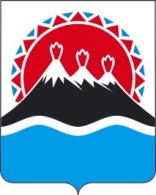 Р А С П О Р Я Ж Е Н И ЕПРАВИТЕЛЬСТВА  КАМЧАТСКОГО КРАЯ          г. Петропавловск-КамчатскийРаспоряжение Правительства Камчатского края от 07.09.2017 № 360-РП признать утратившим силу. Губернатор Камчатского края                                                           В.И. ИлюхинСОГЛАСОВАНО:Исп. Министерство транспорта и дорожного строительства Камчатского краяКарпова Наталья Михайловнател. (4152) 42-69-05Пояснительная записка
к проекту распоряжения Правительства Камчатского края«О признании утратившим силу распоряжения Правительства Камчатского края от 07.09.2017 № 360-РП»Проект распоряжения Правительства Камчатского края «О признании утратившим силу распоряжения Правительства Камчатского края от 07.09.2017 № 360-РП» (далее – Проект распоряжения) разработан в соответствии с письмом, поступившем в адрес Министерства транспорта и дорожного строительства Камчатского края (далее – Министерство), из Управления Федеральной антимонопольной службы по Камчатскому краю от 19.12.2017 № 4780/06, об отсутствии государственной нужды и полномочий у Министерства во внедрении автоматизированной системы учета и оплаты проезда пассажиров и перевозки багажа на автомобильном транспорте общего пользования городского, пригородного и междугороднего сообщения (далее – АСУОП). Проект распоряжения Правительства Камчатского края размещен на официальном сайте исполнительных органов государственной власти Камчатского края в сети Интернет для проведения независимой антикоррупционной экспертизы с 22.01.2018 по 31.01.2018.Реализация настоящего распоряжения не потребует дополнительных расходов краевого бюджета. Проведение оценки регулирующего воздействия проекта распоряжения Правительства Камчатского края не требуется.№Заместитель Председателя Правительства Камчатского края Ю.Н. ЗубарьИ.о министра транспорта и дорожного строительства Камчатского края М.Н. АнтиповНачальник Главного правового управления Губернатора и Правительства Камчатского края С.Н. Гудин